Lexus abre inscrições para concurso LEXUS DESIGN AWARD 2023Objetivo é capacitar talentos para criar um amanhã melhor por meio do designTÓQUIO, Japão (27 de julho de 2022) - A Lexus anunciou hoje a convocação de inscrições para o LEXUS DESIGN AWARD 2023, um concurso internacional de design dedicado a capacitar e incentivar a próxima geração de criadores. Inaugurado em 2013, o prêmio serviu para talentos emergentes como uma plataforma global para exposição, descoberta e lançamento de carreiras impressionantes. À medida que o prêmio continua a evoluir, a Lexus pretende enriquecer sua plataforma para talentos de design da próxima geração, concentrando-se mais amplamente no crescimento criativo do indivíduo. Para atingir esse objetivo, ele adota uma nova forma simplificada, onde quatro vencedores são agora escolhidos para nos permitir mergulhar mais fundo na história de cada vencedor, ao mesmo tempo em que promove um diálogo rico entre eles e os luminares da indústria que atuam como membros do júri. A mentoria continua sendo fundamental para o prêmio, com os vencedores sendo orientados pelas principais luzes do mundo do design. As inscrições para o LEXUS DESIGN AWARD 2023 serão aceitas até 16 de outubro de 2022.A Lexus procura ideias inovadoras que contribuam para um futuro próspero e melhor para todos através do poder do design e da tecnologia. Os candidatos irão explicar como o seu conceito criativo põe em prática os três princípios fundamentais da marca Lexus: Antecipar, Inovar e Cativar. O design deve: - Antecipar os desafios globais para as sociedades; - Vislumbrar maneiras inventivas de alcançar um futuro sustentável; - E melhorar a felicidade de todos. A Lexus busca designs envolventes, perspicazes e originais que honrem tanto a forma quanto a função, ao mesmo tempo em que ofereçam soluções acionáveis ​​para acelerar a chegada de um futuro melhor para a humanidade em uma variedade de cenários e situações."Ao longo da última década, questões ambientais e outras aumentaram juntamente com a necessidade de soluções. Com o LEXUS DESIGN AWARD, recebemos e reconhecemos criadores emergentes de visão e brilhantismo criativo que aplicam o poder do design aos desafios de construir um amanhã melhor. Aguardo ansiosamente os novos talentos e ideias impactantes que teremos no LEXUS DESIGN AWARD 2023", disse Simon Humphries, chefe da Toyota & Lexus Global Design.Um comitê de jurados de elite, especialistas em design reconhecidos internacionalmente selecionará quatro vencedores entre as inscrições com base nos critérios de julgamento. Os vencedores serão orientados por criadores líderes em diversas disciplinas de design. Cada vencedor receberá um orçamento de pesquisa e desenvolvimento de até 3 milhões de ienes japoneses como uma bolsa de design para cobrir não apenas a construção do protótipo, mas também outras despesas relevantes envolvidas no refinamento de seu conceito e design e no apoio ao desenvolvimento criativo do indivíduo. Esta experiência de orientação única na vida está no centro da reputação de excelência do LEXUS DESIGN AWARD. Em março do próximo ano, os quatro vencedores revelarão seu progresso aos juízes e mentores, apresentando seus trabalhos finalizados para revisão.Depois de revelar seu trabalho, os premiados terão a oportunidade inestimável de consultar pessoalmente o júri. Além de receber feedback sobre seu trabalho, os vencedores compartilharão suas visões e receberão conselhos sobre a carreira e metas aspiracionais para que tenham sucesso como criadores.Mentores e membros do comitê de julgamento serão anunciados entre setembro e novembro deste ano. Para mais informações, visite LEXUS DESIGN AWARD.comHashtag oficial: #lexusdesignawardPara mais informações sobre o Lexus Design Award 2023LEXUS DESIGN AWARD 2023 Call for Entries Film: SOBRE O PRÊMIO DE DESIGN LEXUSLançado em 2013, o LEXUS DESIGN AWARD é uma competição internacional para criadores emergentes de todo o mundo. O Prêmio busca contribuir com a sociedade apoiando designers e criadores cujo trabalho mostra potencial para moldar um futuro melhor. Quatro vencedores ganham uma rara oportunidade de prototipar seus projetos sob a orientação de designers líderes. O LEXUS DESIGN AWARD oferece exposição na mídia global para impulsionar o avanço na carreira profissional.A Toyota Motor Corporation trabalha para desenvolver e fabricar produtos de alta qualidade, seguros e inovadores, além de serviços que criem felicidade ao oferecer mobilidade para todos. Acreditamos que a verdadeira conquista vem ao suportar nossos clientes, parceiros, colaboradores e as comunidades onde estamos inseridos. Desde a nossa fundação, há mais de 80 anos, em 1937, aplicamos nossos princípios na busca de uma sociedade mais inclusiva, sustentável e segura. Hoje, ao nos transformarmos em uma empresa de mobilidade, desenvolvendo tecnologias conectadas, automatizadas, compartilhadas e eletrificadas, nos mantemos fiéis aos nossos princípios e a muitos dos Objetivos de Desenvolvimento Sustentável da ONU, para contribuir com um mundo melhor, onde todos são livres para se locomover.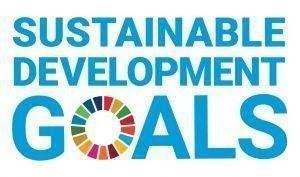 Para baixar este press release, bem como todo o material de imprensa da Lexus Brasil, como fotos e vídeos, visite www.lexuscomunica.com.br_________________________________________________________________________SOBRE A LEXUSDesde a sua estreia, em 1989, a Lexus conquistou sólida reputação por seus produtos de alta qualidade e pelo excelente nível de atendimento prestado aos clientes. Em seu início, a Lexus disponibiliza dois sedãs de luxo e seu compromisso com a busca pela perfeição. Desde aquela época, a Lexus tem expandido sua linha de produtos para atender clientes do mercado de luxo em todo o mundo. Atualmente, a marca vai além de sua reputação de veículos de alta qualidade, com a integração de tecnologias inovadoras, como a Lexus Hybrid Drive, que conquistou a liderança no segmento de luxo híbrido. Hoje, a Lexus comercializa em todo o mundo diversas versões de 10 modelos.Informações à Imprensa Lexus do Brasil – Departamento de Comunicação Rafael Borges – Chefe de imprensa (11) 98684-8619 – raborges@toyota.com.br Leandro Volcov – lvolcov@toyota.com.br Kelly Buarque - kbuarque@toyota.com.br Kessia Santos – kosantos@toyota.com.br RPMA Comunicaçãotoyota@rpmacomunicacao.com.brGuilherme Magna - (11) 98600-8988Leonardo de Araujo - (11) 96084-0473Raphaella Abrahão - (11) 94188-7017Fernando Irribarra – (11) 97418-3710Tel.: 11 5501-4655www.rpmacomunicacao.com.brTítuloLEXUS DESIGN AWARD 2023Período de inscrição27 de julho de 2022 a 16 de outubro de 2022Critérios de JulgamentoComo o design pode aumentar a felicidade de todos.Como o design incorpora os três princípios da marca Lexus: Antecipar, Inovar e Cativar.Antecipar - O conceito e o design antecipam os desafios globais enfrentados pela sociedade futura?Inovar - O projeto demonstra um novo pensamento e originalidade em sua proposta e execução?Cativar - O design é intrigante e atraente em conceito e execução?Juízes / MentoresSerão anunciados entre setembro e novembro deste anoCategorias de prêmiosQuatro vencedoresPrêmios / BenefíciosQuatro vencedores serão convidados para mentoria – uma série de sessões com mentores de diversas áreas que orientam os vencedores no desenvolvimento de ideias em protótipos.Quatro vencedores terão exposição na mídia global para ajudar a impulsionar o avanço na carreira.Quatro vencedores receberão uma concessão de design de até 3 milhões de ienes cada para custos de produção de protótipos e outras despesas relevantes envolvidas no refinamento de seu conceito e design.Quatro vencedores terão a oportunidade de expandir seus horizontes profissionais, engajando os juízes no diálogo, um a um.Veja as Regras Oficiais para mais detalhes.OrganizadorLexus Internacional